Possible routes to the New World, with earliest migrations over Beringia from Asia, beginning approx. 22,000 BCE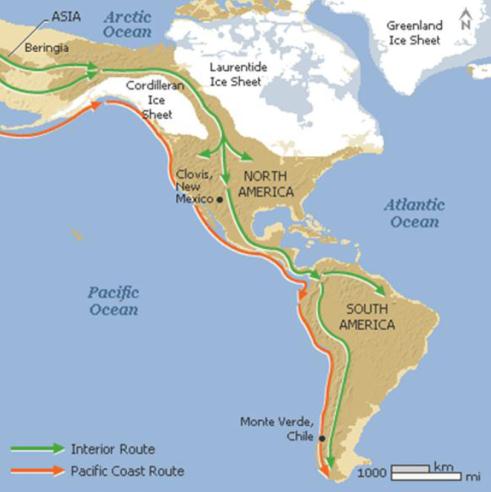 
Major migration paths into the Caribbean, beginning approx. 3600 BCE. 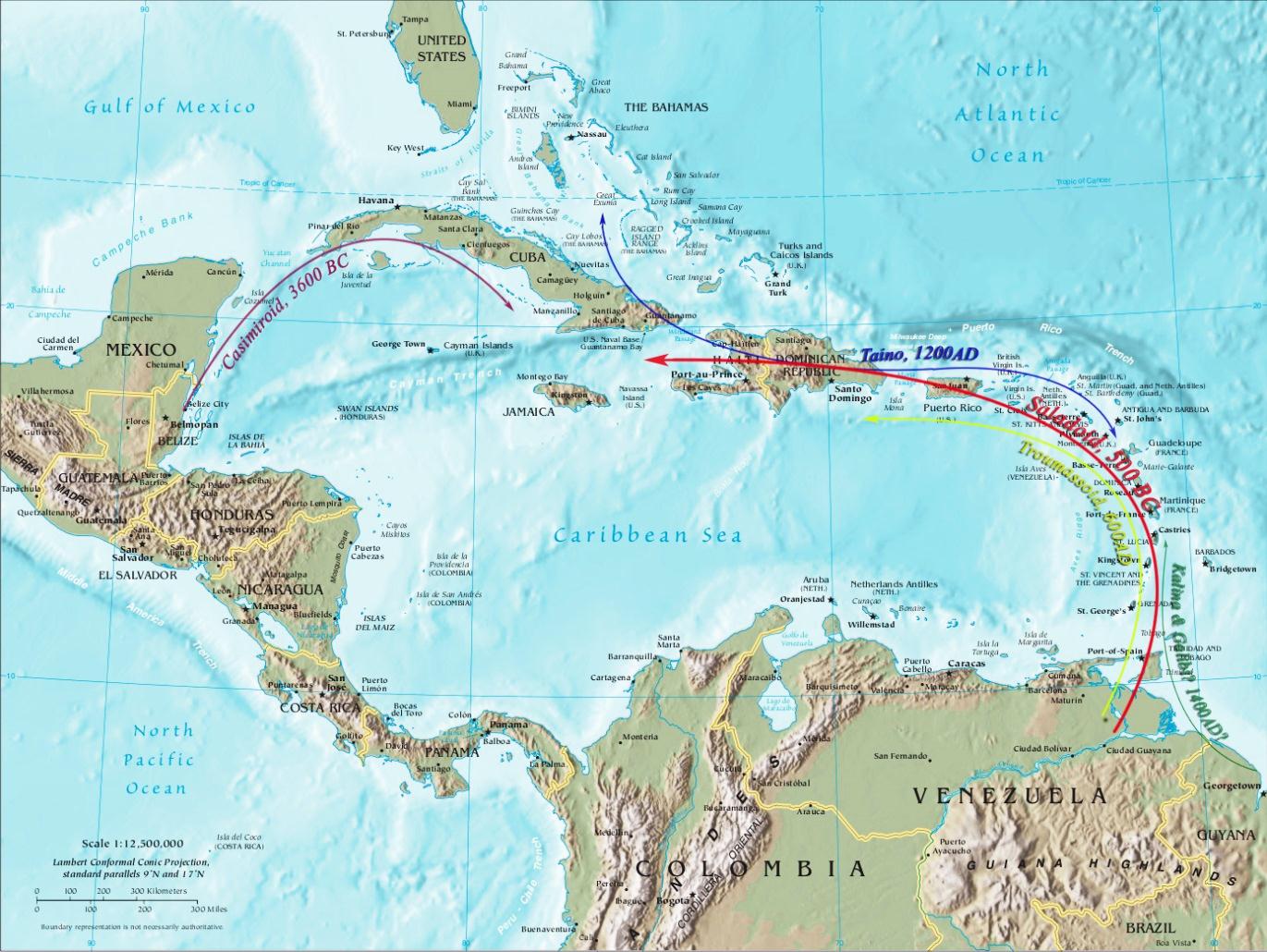 Amerindian MigrationsHandout:  Maps of Migration Routes (by period)Amerindian HeritageGrenada National Museum: Teacher Kit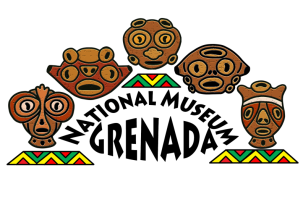 